Załącznik nr 5 – Karta weryfikacji wymogów formalnych wniosku o dofinansowanie projektu współfinansowanego ze środków EFS w ramach RPO WŁ na lata 2014 – 2020 tryb konkursowy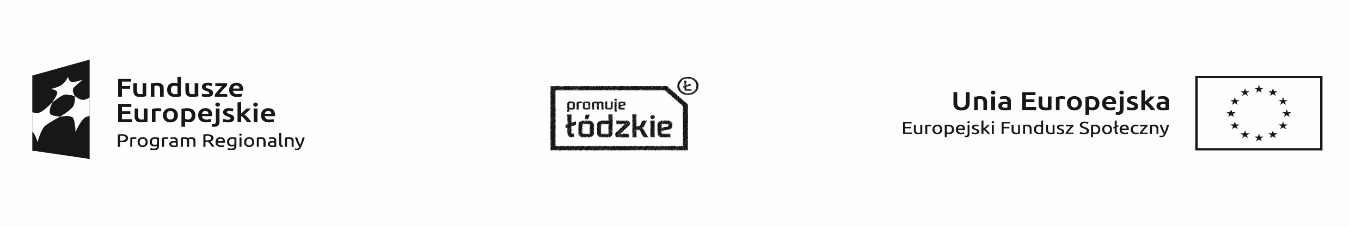 Karta weryfikacji wymogów formalnych wniosku o dofinansowanie projektu współfinansowanego ze środków EFS w ramach RPO WŁ  na lata 2014 – 2020(tryb konkursowy)INSTYTUCJA PRZYJMUJĄCA WNIOSEK:………………………………………………… DATA WPŁYWU WNIOSKU:………………………………………………………………….NUMER WNIOSKU:……………………………………………………… NUMER KONKURSU: ……………………………………………………………..TYTUŁ PROJEKTU: ……………………………………………………………………………SUMA KONTROLNA WNIOSKU: Nie dotyczy konkursów w roku 2016NAZWA PROJEKTODAWCY: …………………………………………………………………OCENIAJĄCY: ............................................................................................................................................... weryfikacjA wymogów formalnychWYMOGI FORMALNEWYMOGI FORMALNEWYMOGI FORMALNEWYMOGI FORMALNE1.Wniosek o dofinansowanie złożono w wymaganej liczbie egzemplarzy wraz z wersją elektronicznąWniosek o dofinansowanie złożono w wymaganej liczbie egzemplarzy wraz z wersją elektronicznąWniosek o dofinansowanie złożono w wymaganej liczbie egzemplarzy wraz z wersją elektroniczną1.□ Tak□ Tak□ Nie – skierować wniosek do uzupełnienia  (uzasadnić)1.2.Wniosek o dofinansowanie zawiera podpis wnioskodawcy lub osoby upoważnionej do jego reprezentowania, w przypadku wystąpienia partnera/partnerów wymagany podpis partnera lub osoby upoważnionej do jego reprezentowania oraz wniosek o dofinansowanie został opatrzony na każdej stronie parafą wnioskodawcy lub osoby upoważnionej do jego reprezentowania.Wniosek o dofinansowanie zawiera podpis wnioskodawcy lub osoby upoważnionej do jego reprezentowania, w przypadku wystąpienia partnera/partnerów wymagany podpis partnera lub osoby upoważnionej do jego reprezentowania oraz wniosek o dofinansowanie został opatrzony na każdej stronie parafą wnioskodawcy lub osoby upoważnionej do jego reprezentowania.Wniosek o dofinansowanie zawiera podpis wnioskodawcy lub osoby upoważnionej do jego reprezentowania, w przypadku wystąpienia partnera/partnerów wymagany podpis partnera lub osoby upoważnionej do jego reprezentowania oraz wniosek o dofinansowanie został opatrzony na każdej stronie parafą wnioskodawcy lub osoby upoważnionej do jego reprezentowania.2.□ Tak□ Tak□ Nie – skierować wniosek do uzupełnienia  (uzasadnić)2.3.Wniosek o dofinansowanie opatrzony jest pieczęcią firmową wnioskodawcy/ w przypadku wystąpienia partnera/partnerów opatrzony jest także pieczęcią partnera/partnerówWniosek o dofinansowanie opatrzony jest pieczęcią firmową wnioskodawcy/ w przypadku wystąpienia partnera/partnerów opatrzony jest także pieczęcią partnera/partnerówWniosek o dofinansowanie opatrzony jest pieczęcią firmową wnioskodawcy/ w przypadku wystąpienia partnera/partnerów opatrzony jest także pieczęcią partnera/partnerów3.□ Tak□ Tak□ Nie – skierować wniosek do uzupełnienia  (uzasadnić)3.4.Wniosek o dofinansowanie zawiera wszystkie stronyWniosek o dofinansowanie zawiera wszystkie stronyWniosek o dofinansowanie zawiera wszystkie strony4.□ Tak□ Tak□ Nie – skierować wniosek do uzupełnienia  (uzasadnić)4.5.Wersja elektroniczna wniosku o dofinansowanie jest tożsama z wersją papierową.Wersja elektroniczna wniosku o dofinansowanie jest tożsama z wersją papierową.Wersja elektroniczna wniosku o dofinansowanie jest tożsama z wersją papierową.5.□ Tak□ Tak□ Nie – skierować wniosek do /uzupełnienia  (uzasadnić)5.WYNIK WERYFIKACJI WYMOGÓW FORMALNYCHWYNIK WERYFIKACJI WYMOGÓW FORMALNYCHWYNIK WERYFIKACJI WYMOGÓW FORMALNYCHWYNIK WERYFIKACJI WYMOGÓW FORMALNYCHCzy wniosek spełnia wszystkie wymogi formalne?Czy wniosek spełnia wszystkie wymogi formalne?Czy wniosek spełnia wszystkie wymogi formalne?Czy wniosek spełnia wszystkie wymogi formalne?□ Tak□ Tak□ Tak□ Nie – skierować wniosek do uzupełnienia  UZUPEŁNIENIE WNIOSKU W ZAKRESIE WYMOGÓW FORMALNYCHUZUPEŁNIENIE WNIOSKU W ZAKRESIE WYMOGÓW FORMALNYCHUZUPEŁNIENIE WNIOSKU W ZAKRESIE WYMOGÓW FORMALNYCHUZUPEŁNIENIE WNIOSKU W ZAKRESIE WYMOGÓW FORMALNYCHZakres uzupełnienia wymogów formalnych:Zakres uzupełnienia wymogów formalnych:Zakres uzupełnienia wymogów formalnych:Zakres uzupełnienia wymogów formalnych:Czy wniosek po uzupełnieniu wpłynął w terminie wskazanym przez instytucję organizującą konkurs?Czy wniosek po uzupełnieniu wpłynął w terminie wskazanym przez instytucję organizującą konkurs?Czy wniosek po uzupełnieniu wpłynął w terminie wskazanym przez instytucję organizującą konkurs?Czy wniosek po uzupełnieniu wpłynął w terminie wskazanym przez instytucję organizującą konkurs?□ TAK□ TAK□ TAK□ NIE – pozostawić wniosek bez rozpatrzeniaCzy wniosek po uzupełnieniu został prawidłowo uzupełniony?Czy wniosek po uzupełnieniu został prawidłowo uzupełniony?Czy wniosek po uzupełnieniu został prawidłowo uzupełniony?Czy wniosek po uzupełnieniu został prawidłowo uzupełniony?□ TAK        □ TAK        □ TAK        □ NIE – pozostawić wniosek bez rozpatrzeniaUzasadnienie pozostawienia wniosku bez rozpatrzenia/skierowania uzupełnienia:Uzasadnienie pozostawienia wniosku bez rozpatrzenia/skierowania uzupełnienia:Uzasadnienie pozostawienia wniosku bez rozpatrzenia/skierowania uzupełnienia:Uzasadnienie pozostawienia wniosku bez rozpatrzenia/skierowania uzupełnienia:Czy wniosek spełnia wszystkie wymogi formalne i może zostać skierowany do oceny formalno-merytorycznej?Czy wniosek spełnia wszystkie wymogi formalne i może zostać skierowany do oceny formalno-merytorycznej?Czy wniosek spełnia wszystkie wymogi formalne i może zostać skierowany do oceny formalno-merytorycznej?Czy wniosek spełnia wszystkie wymogi formalne i może zostać skierowany do oceny formalno-merytorycznej?□ TAK        □ TAK        □ TAK        □ NIEData i podpis oceniającego (-ej):Data i podpis oceniającego (-ej):Zatwierdzone przez:Zatwierdzone przez:Data i podpis: Data i podpis: 